Zadanie nr 2Opis przedmiotu zamówienia1.Trzewiki specjalne – Buty Meindl Vakuum Men GTX 2844 ( lub równoważne )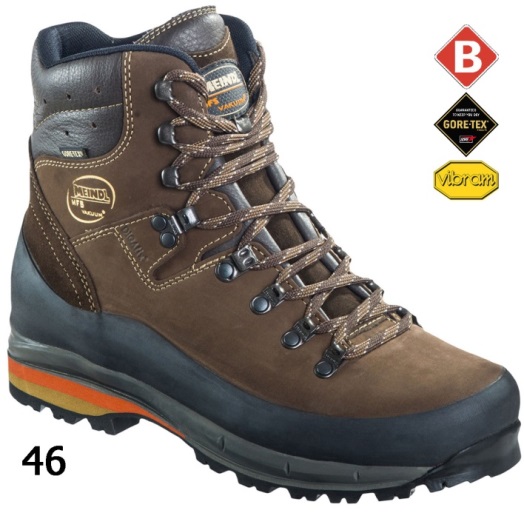 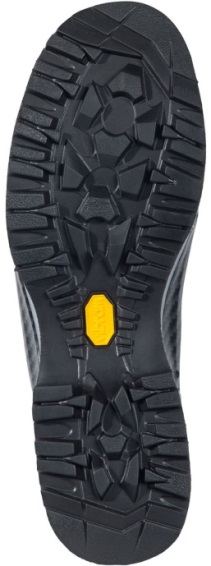 Materiał zewnętrzny: Skóra nubukowaWyściółka: GORE-TEX®Wkładka: AIR-ACTIVE® Vakuum®Podeszwa: Meindl Multigriff® 2 firmyVibram®par3818800000-72.Trzewiki specjalne- damskie Buty Meindl Fontanella Lady 7861 ( lub równoważne)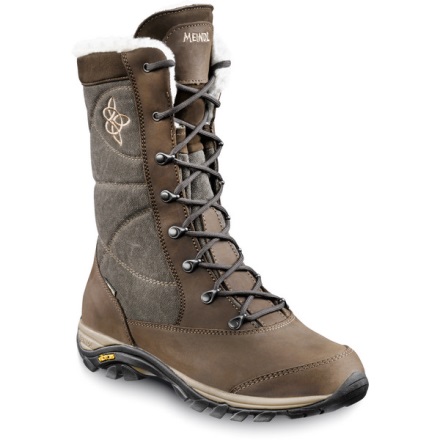 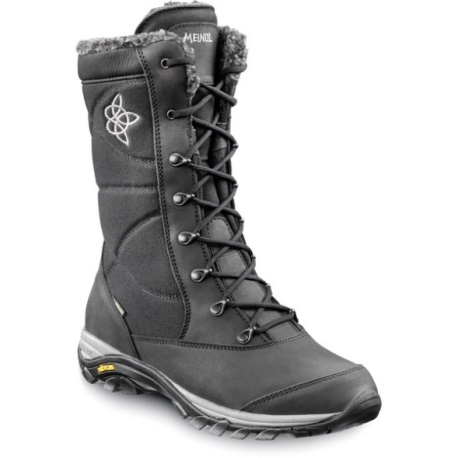 Materiał zewnętrzny:  Skóra nubukowa / meshWyściółka:  GORE-TEX® Insulated Comfort FootwearSztuczne futroWkładka:  Wkładka futrzanaPodeszwa :   Urban Walker by Vibram®Kolor:  Black, Brownpar718800000-7